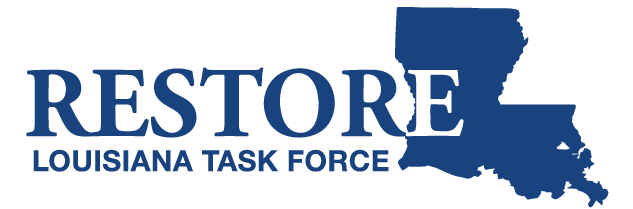 NOTICE OF PUBLIC MEETINGRestore Louisiana Task Force The meeting of the Restore Louisiana Task Force has been scheduled for:Friday, July 13, 20189:30 amHouse Committee Room 5State Capitol900 North 3rd StreetBaton Rouge, LA 70802If you need further information, please callLori Dupont (225) 342-1626